ANSUCHEN UM ZULASSUNG ZUR EXTERNISTENPRÜFUNG ZUM NACHWEIS DES ZUREICHENDEN ERFOLGES BEI HÄUSLICHEM UNTERRICHTHiermit ersuche/n ich/wir, in Vertretung meines/unseres Kindes ______________, um Zulassung zur Externistenprüfung gem. § 2 der Externistenprüfungsverordnung, BGBl. Nr. 362/1979, i.d.g.F., wie folgt:SCHULART:   LEHRPLAN: PRÜFUNGSGEBIET RELIGION: Ich ersuche um Zulassung im Prüfungsgebiet „Religion“Die Prüfung im Prüfungsgebiet „Religion“ ist nur dann möglich, wenn an der Prüfungsschule der Religionsunterricht jener gesetzlich anerkannten Kirche oder Religionsgesellschaft abgehalten wird, der die/der Prüfungskandidat/-in angehört.DATEN DES PRÜFUNGSKANDIDATEN/DER PRÜFUNGSKANDIDATIN:Nachname und Vorname: 		Geschlecht:				 weiblich	 männlichGeburtsdatum und –ort:		Staatsbürgerschaft:			Geburtsdatum und –ort:		Sozialversicherungs-Nr.:		Wohnadresse:			  	(Postleitzahl, Straße, Stiege, Tür)zuletzt besuchte Schule/Schulstufe/Schulart:			  DATEN DES/DER ERZIEHUNGSBERECHTIGTEN:Nachname und Vorname: 		Geburtsdatum und –ort:		Staatsbürgerschaft:			Wohnadresse:			  	(Postleitzahl, Straße, Stiege, Tür)Telefonnummer:			  E-Mail-Adresse  :			  DEM ANSUCHEN SIND FOLGENDE DOKUMENTE BEIZULEGEN:GeburtsurkundeMeldezettelDas der Externistenprüfung vorausgehende letzte Jahreszeugnis bzw. das Externistenprüfungszeugnis über das vorausgehende letzte SchuljahrNichtuntersagungs- bzw. Genehmigungsbescheid der Bildungsdirektion für Burgenland über die Teilnahme am häuslichen Unterricht (§ 11 Abs. 4 SchPflG)Mit meiner/unserer Unterschrift bestätige ich/bestätigen wir, dass die obigen Angaben wahrheitsgemäß erfolgt sind.HINWEISE ZUR EXTERNISTENPRÜFUNGOrtDatumUnterschrift der/des ErziehungsberechtigtenI. PRÜFUNGSSCHULENVon der Bildungsdirektion für Burgenland wurden zentrale Externistenprüfungskommissionen an
Volksschulen eingerichtet. Die zuständige Volksschule kann der Burgenländischen Externistenprüfungsverordnung (Bgld. Externistenprüfungs-VO) entnommen werden.II. EINBRINGEN DES ZULASSUNGSANSUCHENSDas Ansuchen um Zulassung zur Externistenprüfung ist unter
Anschluss der darin geforderten Unterlagen bei der zuständigen Prüfungsschule einzubringen.III. PRÜFUNGSTERMINDie Externistenprüfung kann entweder zu einem Termin oder zu mehreren aufeinanderfolgenden
Terminen abgelegt werden. Der Prüfungstermin für die Externistenprüfung bzw. die
Prüfungstermine für die einzelnen Teilprüfungen sind vom Vorsitzenden der Prüfungskommission
festzusetzen. Die Festsetzung hat dem Antrag des Prüfungskandidaten zu entsprechen, sofern die
Durchführung der Prüfungen organisatorisch möglich ist und der Vorsitzende und die Prüfer
voraussichtlich zur Verfügung stehen. Die Ablegung der Externistenprüfung bzw. der letzten
Teilprüfung muss jedenfalls vor Schulschluss (Anmerkung: Schulschluss ist jeweils der letzte
Schultag) erfolgen.IV. ABLAUF DER PRÜFUNGDer Prüfungskandidat/die Prüfungskandidatin hat sich zu Beginn jeder schriftlichen Klausurarbeit
und/oder mündlichen (Teil-)Prüfung mit einem amtlichen Lichtbildausweis auszuweisen.V. WIEDERHOLUNG DER PRÜFUNGEine Wiederholung der Externistenprüfung ist nicht zulässig.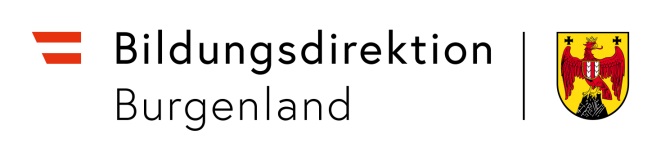 